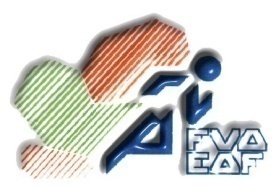 AREA DIRECCIÓN TÉCNICACONCENTRACIÓN SECTORES: LANZAMIENTOSLa Federación Vasca de Atletismo a propuesta del Director Técnico D. Víctor Clemente Aguinaga y previo a los informes presentados por los responsables de los sectores, lanzamientos José A. G. Feijoo, organizará la siguiente concentración con atletas del sector.Inscripciones: A través de la extranet de la RFEA. Último día de inscripción, 25 de octubre de 2016. Las listas definitivas se publicarán el día 26 de octubre de 2016LUGAR: DURANGOFECHAS: 29/10/2016SABADO MAÑANA:                   10,00: MARTILLO HOMBRES                   11,00: MARTILLO MUJERES                   12,00: BARRA VASCA MIXTA                   12,30: DISCO HOMBRES                   12,30: PESO MUJERESTARDE:                   16,00: DISCO MUJERES                   16,00: PESO HOMBRES                   16,50: JABALINA MUJERES                   17,40: JABALINA HOMBRES.Este horario queda condicionado a la finalización de cada prueba, pudiendo ser adelantada o retrasada alguna prueba en función de la finalización de la anterior.Los participantes deberán inscribirse y competir en las cinco modalidades.Los atletas de categoría cadete no participarán en el lanzamiento de barra vasca.La puntuación se hará según tabla internacional.La barra vasca se puntuará con la tabla de disco (añadiendo a la barra 40puntos.)Podrán participar atletas: Cadete, Juvenil, Junior, Promesa y Sénior.Se realizarán cuatro intentos por prueba.Zuzendaritza Teknikoa